Załącznik nr 3  Przystanek A – zadania: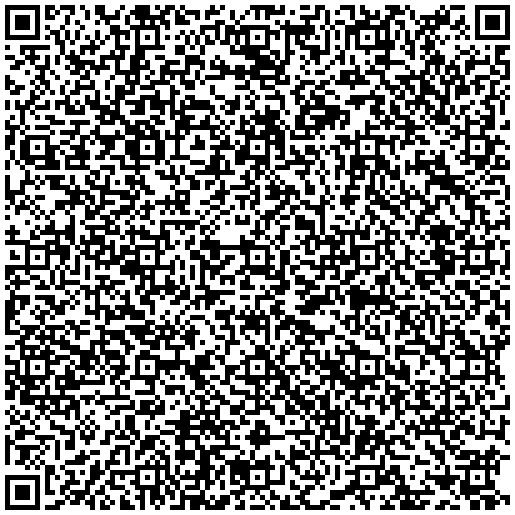 Przystanek B – zadania: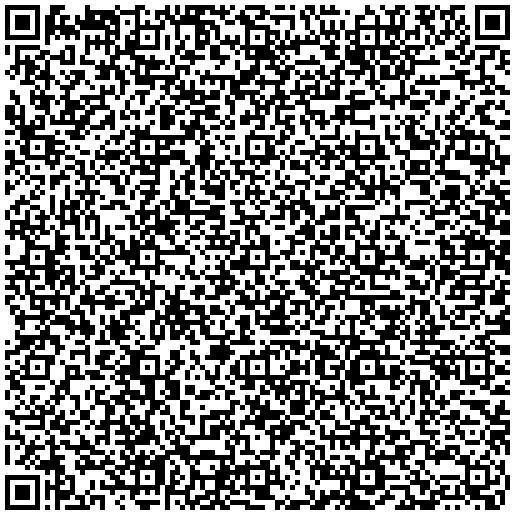 Przystanek C – zadania: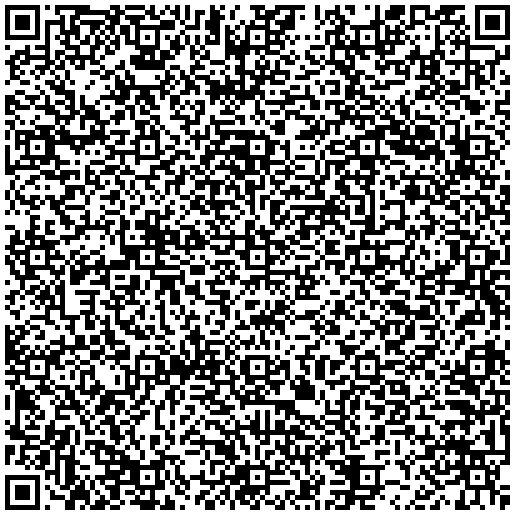 Przystanek D – zadania: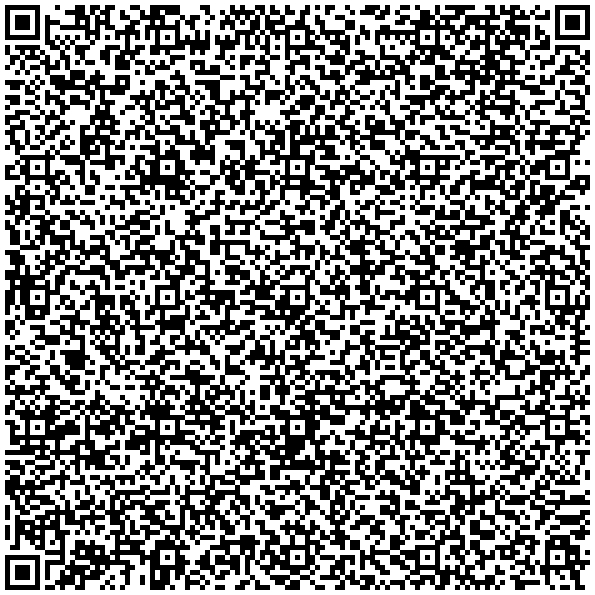 